Publicado en Bilbao el 10/07/2019 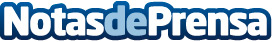 Arson Metering renueva su web sobre telelectura de contadores de aguaArson Metering ha renovado su web y la ha reorientado como un espacio para acercar la telelectura de contadores a ayuntamientos y empresas gestoras de servicios de agua urbanaDatos de contacto:Servicios Periodísticos944331652Nota de prensa publicada en: https://www.notasdeprensa.es/arson-metering-renueva-su-web-sobre Categorias: Marketing País Vasco E-Commerce Otras Industrias Innovación Tecnológica http://www.notasdeprensa.es